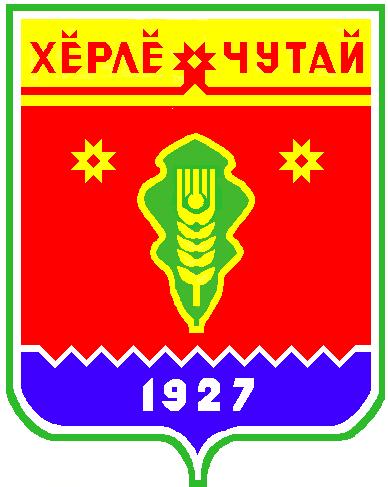 Решение Собрания депутатов Атнарского сельского поселения Красночетайского района Чувашской Республики «Об избрании главы Атнарского сельского поселения Красночетайского района Чувашской Республики»от 20.08.2018г. №1В соответствии с Федеральным законом от 06.10.2003 г. № 131-ФЗ «Об общих принципах организации местного самоуправления в Российской Федерации»; Законом Чувашской Республики от 18.10.2004 г. № 19 «Об организации местного самоуправления в Чувашской Республике»;  ст. 22 «Устава Атнарского сельского поселения Красночетайского района Чувашской Республики» и  Порядком    проведения конкурса по отбору кандидатур на должность главы Атнарского сельского поселения Красночетайского района Чувашской Республики утвержденный  решением Собрания депутатов Атнарского  сельского поселения от 25.08.2015г. №1  Собрание депутатов Атнарского  сельского поселения Красночетайского района Чувашской Республики  РЕШИЛО:1. Согласиться с решением Комиссии по проведению конкурса по отбору кандидатур на должность главы Атнарского  сельского поселения Красночетайского района Чувашской Республики  о представлении кандидатов на должность главы Атнарского  сельского поселения Красночетайского района Чувашской Республики.2. Избрать Наумову Альбину Анатольевну главой Атнарского  сельского поселения Красночетайского района Чувашской Республики из числа кандидатов, представленных конкурсной комиссией по отбору кандидатур на должность главы Атнарского  сельского поселения, на срок полномочий Собрания депутатов Атнарского сельского поселения 3 созыва, но не менее чем на два года.3. Настоящее решение вступает в силу после официального опубликования периодическом печатном издании «Вестник Атнарского сельского поселения» и разместить на сайте администрации  Атнарского сельского поселения Красночетайского  района Чувашской Республики.Председатель Собрания депутатовАтнарского сельского поселенияКрасночетайского  района  Чувашской Республики                            Т.П.СеменоваРешение Собрания депутатов Атнарского сельского поселения Красночетайского района Чувашской Республики «Решение Собрания депутатов Атнарского сельского поселения Красночетайского района Чувашской Республики «О внесении измененийв решение собрания депутатов «О бюджете  Атнарского сельскогопоселения  Красночетайского района Чувашской Республики  на 2018 годи на плановый период 2019 и 2020 годов»от 20.08.2018г. №2Собрание депутатов Атнарского сельского поселенияКрасночетайского района Чувашской РеспубликиРЕШИЛО:Внести в решение собрания депутатов Атнарского сельского поселения Красночетайского района Чувашской Республики от 15.12.2017 г. № 1 следующие изменения:1. Пункт 1 статьи 1 изложить в следующей редакции:Утвердить основные характеристики бюджета Атнарского сельского поселения Красночетайского района Чувашской Республики на 2018 год: прогнозируемый общий объем доходов бюджета Атнарского сельского поселения Красночетайского района Чувашской Республики в сумме 3935288 рублей, в том числе объем безвозмездных поступлений в  сумме 2345588 рублей, из них объем межбюджетных трансфертов, получаемых из бюджетов бюджетной системы Российской Федерации,     2345588  рублей; общий объем расходов бюджета Атнарского сельского поселения Красночетайского района Чувашской Республики в сумме 4069153,21 рублей; предельный объем муниципального долга Атнарского сельского поселения Красночетайского района Чувашской Республики в сумме 0 рублей;верхний предел муниципального внутреннего долга Атнарского сельского поселения Красночетайского района Чувашской Республики на 1 января 2019 года в сумме  0 рублей, в том числе верхний предел долга по муниципальным гарантиям Атнарского сельского поселения Красночетайского района Чувашской Республики в сумме 0 рублей.прогнозируемый дефицит бюджета Атнарского сельского поселения 133865,21 рублей.2. Приложения № 4,6,8,10,12  к решению собрания депутатов изложить в следующей редакции. 3. Настоящее решение вступает в силу со дня его официального опубликования.Председатель Собрания депутатов Атнарского сельского поселения  Красночетайского района Чувашской Республики                                           Семенова Т.П.Приложение 4Приложение 4к решению собрания депутатов Атнарского сельского поселения О внесении изменений в решение собрания депутатов Атнарского сельского поселения "О бюджете  Атнарского сельского поселения Красночетайского района Чувашской Республики на 2018 год и на плановый период 2019 и 2020 годов» от 20.08.2018 года № 2к решению собрания депутатов Атнарского сельского поселения О внесении изменений в решение собрания депутатов Атнарского сельского поселения "О бюджете  Атнарского сельского поселения Красночетайского района Чувашской Республики на 2018 год и на плановый период 2019 и 2020 годов» от 20.08.2018 года № 2             Доходы бюджета Атнарского сельского поселения на 2018 год             Доходы бюджета Атнарского сельского поселения на 2018 год             Доходы бюджета Атнарского сельского поселения на 2018 годКоды бюджетной классификации РФНаименование доходовПлан на 2018 годНалоговые доходы1 549 700,00000 101 00000 00 0000 000Налоги на прибыль, доходы,135 000,00из них:000 101 02010 01 0000 110Налог на доходы физических лиц  135 000,00000 103 02000 00 0000 000Акцизы452 600,00000 105 00000 00 0000 000Налоги на совокупный доход,80 000,00из них:000 105 03010 01 0000 110Единый сельскохозяйственный налог80 000,00000 106 00000 00 0000 000Налоги на имущество,875 100,00из них:000 106 01030 10 0000 110Налог на имущество физ. лиц120 000,00000 106 06033 10 0000 110Земельный налог с организаций37 000,00000 106 06043 10 0000 110Земельный налог с физических лиц718 100,00000 108 04020 01 1000 110Госпошлина за совершение нотариальных действий7 000,00Неналоговые доходы40 000,00000 111 00000 00 0000 000Доходы от использования имущества, находящегося в муниципальной собственности40 000,00000 111 05025 10 0000 120 Доходы, получаемые в виде арендной платы, а также средства от продажи права на заключение договоров аренды за земли, находящиеся в собственности сельских поселений 000 111 05035 10 0000 120Доходы от сдачи в аренду имущества, находящегося в оперативном управлении органов управления сельских поселений и созданных ими учреждений 40 000,00Итого налоговых и неналоговых доходов1 589 700,00 000 202 15001 10 0000 151Дотации бюджетам сельских поселений на выравнивание бюджетной обеспеченности1 582 900,00 000 202 19999 10 0000 151Прочие дотации бюджетам сельских поселений112 400,00000 202 29999 10 0000 151Прочие субсидии бюджетам сельских поселений486 388,00000 202 35118 10 0000 151Субвенции бюджетам сельских поселений на осуществление первичного воинского учета на территориях, где отсутствуют военные комиссариаты142 500,00000 2 07 05020 10 0000 180Поступления от денежных пожертвований, предоставляемых физическими лицами получателям средств бюджетов сельских поселений21 400,00Безвозмездные поступления2 345 588,00Итого:3 935 288,00Приложение № 6Приложение № 6к решению собрания депутатов Атнарского сельского поселения О внесении изменений в решение собрания депутатов Атнарского сельского поселения "О бюджете  Атнарского сельского поселения Красночетайского района Чувашской Республики на 2018 год и на плановый период 2019 и 2020 годов» от   20.08.2018 года № 2к решению собрания депутатов Атнарского сельского поселения О внесении изменений в решение собрания депутатов Атнарского сельского поселения "О бюджете  Атнарского сельского поселения Красночетайского района Чувашской Республики на 2018 год и на плановый период 2019 и 2020 годов» от   20.08.2018 года № 2к решению собрания депутатов Атнарского сельского поселения О внесении изменений в решение собрания депутатов Атнарского сельского поселения "О бюджете  Атнарского сельского поселения Красночетайского района Чувашской Республики на 2018 год и на плановый период 2019 и 2020 годов» от   20.08.2018 года № 2Распределение расходов бюджета Атнарского сельского поселения на 2018 год по разделам и подразделам функциональной классификации  расходов бюджетов РФРаспределение расходов бюджета Атнарского сельского поселения на 2018 год по разделам и подразделам функциональной классификации  расходов бюджетов РФРаспределение расходов бюджета Атнарского сельского поселения на 2018 год по разделам и подразделам функциональной классификации  расходов бюджетов РФРаспределение расходов бюджета Атнарского сельского поселения на 2018 год по разделам и подразделам функциональной классификации  расходов бюджетов РФРаспределение расходов бюджета Атнарского сельского поселения на 2018 год по разделам и подразделам функциональной классификации  расходов бюджетов РФРаспределение расходов бюджета Атнарского сельского поселения на 2018 год по разделам и подразделам функциональной классификации  расходов бюджетов РФ(рублей)Наименование расходов РазделПодразделСумма за счет местного бюджета за счет субвенций и субсидий Общегосударственные вопросы 011 230 100,001 230 100,00Функционирование местных администраций 01041 229 600,001 229 600,00Резервные фонды 0111500,00500,00Национальная оборона 02142 500,00142 500,00Мобилизационная и вневойсковая подготовка 0203142 500,00142 500,00Национальная безопасность и правоохранительная деятельность 03541 900,00541 900,00Обеспечение пожарной безопасности0310541 900,00541 900,00Национальная экономика 04831 250,11494 862,11336 388,00Сельское хозяйство и рыболовство04051 000,001 000,00Дорожное хозяйство0409815 250,11478 862,11336 388,00Другие вопросы в области национальной экономики041215 000,0015 000,00Жилищно-коммунальное хозяйство05325 900,00262 300,0063 600,00Коммунальное хозяйство0502139 300,00139 300,00Благоустройство0503186 600,00123 000,0063 600,00Культура и кинематография 08997 503,10911 103,1086 400,00Культура 0801997 503,10911 103,1086 400,004 069 153,213 440 265,21628 888,00Приложение № 8Приложение № 8к решению собрания депутатов Атнарского сельского поселения О внесении изменений в решение собрания депутатов Атнарского сельского поселения "О бюджете  Атнарского сельского поселения Красночетайского района Чувашской Республики на 2018 год и на плановый период 2019 и 2020 годов» от 20.08.   2018 года №2 к решению собрания депутатов Атнарского сельского поселения О внесении изменений в решение собрания депутатов Атнарского сельского поселения "О бюджете  Атнарского сельского поселения Красночетайского района Чувашской Республики на 2018 год и на плановый период 2019 и 2020 годов» от 20.08.   2018 года №2 к решению собрания депутатов Атнарского сельского поселения О внесении изменений в решение собрания депутатов Атнарского сельского поселения "О бюджете  Атнарского сельского поселения Красночетайского района Чувашской Республики на 2018 год и на плановый период 2019 и 2020 годов» от 20.08.   2018 года №2 Распределение бюджетных ассигнований по разделам и подразделам, целевым статьям (государственным целевым программам Чувшской Республики) и группам видов расходов  классификации  расходов бюджета Атнарского сельского поселения на 2018 годРаспределение бюджетных ассигнований по разделам и подразделам, целевым статьям (государственным целевым программам Чувшской Республики) и группам видов расходов  классификации  расходов бюджета Атнарского сельского поселения на 2018 годРаспределение бюджетных ассигнований по разделам и подразделам, целевым статьям (государственным целевым программам Чувшской Республики) и группам видов расходов  классификации  расходов бюджета Атнарского сельского поселения на 2018 годРаспределение бюджетных ассигнований по разделам и подразделам, целевым статьям (государственным целевым программам Чувшской Республики) и группам видов расходов  классификации  расходов бюджета Атнарского сельского поселения на 2018 годРаспределение бюджетных ассигнований по разделам и подразделам, целевым статьям (государственным целевым программам Чувшской Республики) и группам видов расходов  классификации  расходов бюджета Атнарского сельского поселения на 2018 годРаспределение бюджетных ассигнований по разделам и подразделам, целевым статьям (государственным целевым программам Чувшской Республики) и группам видов расходов  классификации  расходов бюджета Атнарского сельского поселения на 2018 годРаспределение бюджетных ассигнований по разделам и подразделам, целевым статьям (государственным целевым программам Чувшской Республики) и группам видов расходов  классификации  расходов бюджета Атнарского сельского поселения на 2018 годРаспределение бюджетных ассигнований по разделам и подразделам, целевым статьям (государственным целевым программам Чувшской Республики) и группам видов расходов  классификации  расходов бюджета Атнарского сельского поселения на 2018 год(рублей)Наименование расходов РазделПодразделЦелевая статья (государственные программы и непрограммные направления деятельностиГруппа вида расходаСуммаза счет местного бюджета за счет субвенций и субсидий ОБЩЕГОСУДАРСТВЕННЫЕ  ВОПРОСЫ011 230 100,001 230 100,00Функционирование Правительства Российской Федерации, высших исполнительных органов государственной власти субъектов Российской Федерации, местных администраций01041 229 600,001 229 600,00Муниципальная программа  "Развитие потенциала государственного управления" на 2012-2020 годы0104Ч5000000001 229 600,001 229 600,00Обеспечение реализации муниципальной программы «Развитие потенциала гмуниципального управления»0104Ч5Э00000001 229 600,001 229 600,00Основное мероприятие "Общепрограммные расходы"0104Ч5Э01000001 229 600,001 229 600,00Обеспечение функций муниципальных органов0104Ч5Э01002001 229 600,001 229 600,00Расходы на выплату персоналу в целях обеспечения выполнения функций государственнами (муниципальными) органами, казенными учреждениями, органами управления государственными внебюджетными фондами0104Ч5Э01002001001 137 200,001 137 200,00Расходы на выплаты персоналу государственных (муниципальных) органов0104Ч5Э01002001201 137 200,001 137 200,00Закупка товаров, работ и услуг для государственных (муниципальных) нужд0104Ч5Э010020020081 400,0081 400,00Иные закупки товаров, работ и услуг для обеспечения государственных (муниципальных) нужд0104Ч5Э010020024081 400,0081 400,00Иные бюджетные ассигнования0104Ч5Э010020080011 000,0011 000,00Уплата налогов, сборов и иных платежей0104Ч5Э010020085011 000,0011 000,00Резервные фонды0111500,00500,00Муниципальная программа  "Управление общественными финансами и муниципальным долгом " на 2012-2020 годы0111Ч400000000500,00500,00Подпрограмма "Совершенствование бюджетной политики и эффективное использование бюджетного потенциала " муниципальной программы  "Управление общественными финансами и муниципальным долгом " на 2012-2020 годы0111Ч410000000500,00500,00Основное мероприятие "Развитие бюджетного планирования, формирование местного бюджета  на очередной финансовый год и плановый период"
"0111Ч410100000500,00500,00Резервный фонд администрации муниципального образования 0111Ч410173430500,00500,00Иные бюджетные ассигнования0111Ч410173430800500,00500,00Резервные средства0111Ч410173430870500,00500,00НАЦИОНАЛЬНАЯ ОБОРОНА02142 500,00142 500,00Мобилизационная и вневойсковая подготовка0203142 500,00142 500,00Муниципальная программа  "Управление общественными финансами и государственным долгом " на 2012-2020 годы0203Ч400000000142 500,00142 500,00Подпрограмма "Совершенствование бюджетной политики и эффективное использование бюджетного потенциала " государственной программы  "Управление общественными финансами и государственным долгом " на 2012-2020 годы0203Ч410000000142 500,00142 500,00Основное мероприятие "Осуществление мер финансовой поддержки бюджетов муниципальных районов, городских округов и поселений, направленных на обеспечение их сбалансированности и повышение уровня бюджетной обеспеченности"0203Ч410400000142 500,00142 500,00Осуществление первичного воинского учета на территориях, где отсутствуют военные комиссариаты, за счет субвенции, предоставляемой из федерального бюджета0203Ч410451180142 500,00142 500,00Расходы на выплату персоналу в целях обеспечения выполнения функций государственнами (муниципальными) органами, казенными учреждениями, органами управления государственными внебюджетными фондами0203Ч410451180100142 000,00142 000,00Расходы на выплаты персоналу государственных (муниципальных) органов0203Ч410451180120142 000,00142 000,00Расходы на выплату персоналу в целях обеспечения выполнения функций государственнами (муниципальными) органами, казенными учреждениями, органами управления государственными внебюджетными фондами0203Ч410451180200500,00500,00Иные закупки товаров, работ и услуг для обеспечения государственных (муниципальных) нужд0203Ч410451180240500,00500,00НАЦИОНАЛЬНАЯ БЕЗОПАСНОСТЬ И ПРАВООХРАНИТЕЛЬНАЯ ДЕЯТЕЛЬНОСТЬ03541 900,00541 900,00Обеспечение пожарной безопасности0310541 900,00541 900,00Государственная программа Чувашской Республики "Повышение безопасности жизнедеятельности населения и территорий Чувашской Республики" на 2012-2020 годы 0310Ц800000000541 900,00541 900,00Подпрограмма "Защита населения и территорий от чрезвычайных ситуаций природного и техногенного характера, обеспечение пожарной безопасности и безопасности населения на водных объектах, построение (развитие) аппаратно-программного комплекса "Безопасный город" на территории Чувашской Республики" государственной программы Чувашской Республики "Повышение безопасности жизнедеятельности населения и территорий Чувашской Республики" на 2012-2020 годы0310Ц810000000541 900,00541 900,00Основное мероприятие "Развитие гражданской обороны, повышение уровня готовности территориальной подсистемы Чувашской Республики единой государственной системы предупреждения и ликвидации чрезвычайных ситуаций к оперативному реагированию на чрезвычайные ситуации, пожары и происшествия на водных объектах"0310Ц810400000541 900,00541 900,00Мероприятия по обеспечению пожарной безопасности муниципальных объектов 0310Ц810470280541 900,00541 900,00Расходы на выплаты персоналу в целях обеспечения выполнения функций государственными (муниципальными) органами, казенными учреждениями, органами управления государственными внебюджетными фондами0310Ц810470280100536 900,00536 900,00Расходы на выплаты персоналу государственных (муниципальных) органов0310Ц810470280120536 900,00536 900,00Иные бюджетные ассигнования0310Ц8104702808005 000,005 000,00Уплата налогов, сборов и иных платежей0310Ц8104702808505 000,005 000,00Национальная экономика04831 250,11494 862,11336 388,00Сельское хозяйство и рыболовство04051 000,001 000,00Муниципальная программа "Развитие сельского хозяйства и регулирование рынка сельскохозяйственной продукции, сырья и продовольствия Красночетайкого района Чувашской Республики" на 2014-2020 годы0405Ц9000000001 000,001 000,00Подпрограмма "Развитие ветеринарии" муниципальной программы "Развитие сельского хозяйства и регулирование рынка сельскохозяйственной продукции, сырья и продовольствия" годы0405Ц9700000001 000,001 000,00Организация и осуществление мероприятий по регулированию численности безнадзорных животных, за исключением вопросов, решение которых отнесено к ведению Российской Федерации (за счет собственных средств муниципальных образований)0405Ц9705727501 000,001 000,00Закупка товаров, работ и услуг для государственных (муниципальных) нужд0405Ц9705727502001 000,001 000,00Иные закупки товаров, работ и услуг для обеспечения государственных (муниципальных) нужд0405Ц9705727502401 000,001 000,00Дорожное хозяйство (дорожные фонды)0409815 250,11478 862,11336 388,00Муниципальная программа  "Развитие транспортной системы " 0409Ч200000000815 250,11478 862,11336 388,00Подпрограмма "Автомобильные дороги" муниципальной программы   "Развитие транспортной системы "0409Ч210000000815 250,11478 862,11336 388,00Основное мероприятие "Мероприятия, реализуемые с привлечением межбюджетных трансфертов бюджетам другого уровня"0409Ч210400000815 250,11478 862,11336 388,00Осуществление дорожной деятельности, кроме деятельности по строительству, в отношении автомобильных дорог местного значения в границах населенных пунктов поселения0409Ч2104S4190815 250,11478 862,11336 388,00Закупка товаров, работ и услуг для государственных (муниципальных) нужд0409Ч2104S4190200815 250,11478 862,11336 388,00Иные закупки товаров, работ и услуг для обеспечения государственных (муниципальных) нужд0409Ч2104S4190240815 250,11478 862,11336 388,00Другие вопросы в области национальной экономики041215 000,0015 000,00Муниципальная программа "Управление общественными финансами и муниципальным долгом"0412Ч40000000015 000,0015 000,00Подпрограмма "Управление муниципальным имуществом" муниципальной программы "Управление общественными финансами и муниципальным долгом"0412Ч43000000015 000,0015 000,00Создание условий для максимального вовлечения в хозяйственный оборот муниципального имущества, в том числе земельных участков0412Ч43030000015 000,0015 000,00Проведение землеустроительных (кадастровых) работ по земельным участкам, находящимся в собственности муниципального образования, и внесение сведений в кадастр недвижимости0412Ч43037358015 000,0015 000,00Закупка товаров, работ и услуг для государственных (муниципальных) нужд0412Ч43037358020015 000,0015 000,00Иные закупки товаров, работ и услуг для обеспечения государственных (муниципальных) нужд0412Ч43037358024015 000,0015 000,00ЖИЛИЩНО-КОММУНАЛЬНОЕ ХОЗЯЙСТВО05325 900,00262 300,0063 600,00Коммунальное хозяйство0502139 300,00139 300,00Муниципальная программа  "Развитие сельского хозяйства и регулирование рынка сельскохозяйственной продукции, сырья и продовольствия " на 2013-2020 годы0502Ц900000000139 300,00139 300,00Подпрограмма "Устойчивое развитие сельских территорий " муниципальной программы "Развитие сельского хозяйства и регулирование рынка сельскохозяйственной продукции, сырья и продовольствия " 0502Ц990000000139 300,00139 300,00Основное мероприятие "Комплексное обустройство населенных пунктов, расположенных в сельской местности, объектами социальной и инженерной инфраструктуры, а также строительство и реконструкция автомобильных дорог"0502Ц990200000139 300,00139 300,00Благоустройство территории модульных фельдшерско-акушерских пунктов0502Ц990270410139 300,00139 300,00Закупка товаров, работ и услуг для государственных (муниципальных) нужд0502Ц990270410200139 300,00139 300,00Закупка товаров, работ и услуг для государственных (муниципальных) нужд0502Ц990270410240139 300,00139 300,00Благоустройство0503186 600,00123 000,0063 600,00Муниципальная программа  "Развитие жилищного строительства и сферы жилищно-коммунального хозяйства" на 2012-2020 годы0503Ц100000000103 000,00103 000,00Подпрограмма "Обеспечение комфортных условий проживания граждан в Чувашской Республике" государственной программы  "Развитие жилищного строительства и сферы жилищно-коммунального хозяйства" на 2012-2020 годы0503Ц110000000103 000,00103 000,00Основное мероприятие "Содействие благоустройству населенных пунктов в Чувашской Республике"0503Ц110200000103 000,00103 000,00Уличное освещение0503Ц110277400103 000,00103 000,00Закупка товаров, работ и услуг для государственных (муниципальных) нужд0503Ц110277400200103 000,00103 000,00Иные закупки товаров, работ и услуг для обеспечения государственных (муниципальных) нужд0503Ц110277400240103 000,00103 000,00Муниципальная программа  "Развитие транспортной системы " 0503Ч40000000083 600,0020 000,0063 600,00Подпрограмма "Повышение эффективности бюджетных расходов" муниципальной программы "Управление общественными финансами и муниципальным долгом"0503Ч42000000083 600,0020 000,0063 600,00Повышение качества управления муниципальными финансами0503Ч42040000083 600,0020 000,0063 600,00Реализация проектов развития общественной инфраструктуры, основанных на местных инициативах0503Ч4204S657083 600,0020 000,0063 600,00Закупка товаров, работ и услуг для государственных (муниципальных) нужд0503Ч4204S657020083 600,0020 000,0063 600,00Иные закупки товаров, работ и услуг для обеспечения государственных (муниципальных) нужд0503Ч4204S657024083 600,0020 000,0063 600,00КУЛЬТУРА И КИНЕМАТОГРАФИЯ08997 503,10911 103,1086 400,00Культура0801997 503,10911 103,1086 400,00Муниципальная программа  "Развитие культуры и туризма" на 2014–2020 годы0801Ц400000000889 500,10889 500,10Подпрограмма "Развитие культуры в Чувашской Республике" муниципальной программы  "Развитие культуры и туризма" на 2014–2020 годы0801Ц410000000889 500,10889 500,10Основное мероприятие "Сохранение и развитие народного творчества"0801Ц410700000889 500,10889 500,10Обеспечение деятельности учреждений в сфере культурно-досугового обслуживания населения0801Ц410740390889 500,10889 500,10Межбюджетные трансферты0801Ц410740390500653 100,00653 100,00Иные межбюджетные трансферты0801Ц410740390540653 100,00653 100,00Закупка товаров, работ и услуг для государственных (муниципальных) нужд0801Ц410740390200232 400,10232 400,10Иные закупки товаров, работ и услуг для обеспечения государственных (муниципальных) нужд0801Ц410740390240232 400,10232 400,10Иные бюджетные ассигнования0801Ц4107403908004 000,004 000,00Уплата налогов, сборов и иных платежей0801Ц4107403908504 000,004 000,00Муниципальная программа  "Развитие транспортной системы " 0801Ч400000000108 003,0021 603,0086 400,00Подпрограмма "Повышение эффективности бюджетных расходов" муниципальной программы "Управление общественными финансами и муниципальным долгом"0801Ч420000000108 003,0021 603,0086 400,00Повышение качества управления муниципальными финансами0801Ч420400000108 003,0021 603,0086 400,00Реализация проектов развития общественной инфраструктуры, основанных на местных инициативах0801Ч4204S6570108 003,0021 603,0086 400,00Закупка товаров, работ и услуг для государственных (муниципальных) нужд0801Ч4204S6570200108 003,0021 603,0086 400,00Иные закупки товаров, работ и услуг для обеспечения государственных (муниципальных) нужд0801Ч4204S6570240108 003,0021 603,0086 400,00ВСЕГО4 069 153,213 440 265,21628 888,00Приложение № 10Приложение № 10Приложение № 10Приложение № 10Приложение № 10к решению собрания депутатов Атнарского сельского поселения О внесении изменений в решение собрания депутатов Атнарского сельского поселения "О бюджете  Атнарского сельского поселения Красночетайского района Чувашской Республики на 2018 год и на плановый период 2019 и 2020 годов» от 20.08.2018 года №2 к решению собрания депутатов Атнарского сельского поселения О внесении изменений в решение собрания депутатов Атнарского сельского поселения "О бюджете  Атнарского сельского поселения Красночетайского района Чувашской Республики на 2018 год и на плановый период 2019 и 2020 годов» от 20.08.2018 года №2 к решению собрания депутатов Атнарского сельского поселения О внесении изменений в решение собрания депутатов Атнарского сельского поселения "О бюджете  Атнарского сельского поселения Красночетайского района Чувашской Республики на 2018 год и на плановый период 2019 и 2020 годов» от 20.08.2018 года №2 к решению собрания депутатов Атнарского сельского поселения О внесении изменений в решение собрания депутатов Атнарского сельского поселения "О бюджете  Атнарского сельского поселения Красночетайского района Чувашской Республики на 2018 год и на плановый период 2019 и 2020 годов» от 20.08.2018 года №2 к решению собрания депутатов Атнарского сельского поселения О внесении изменений в решение собрания депутатов Атнарского сельского поселения "О бюджете  Атнарского сельского поселения Красночетайского района Чувашской Республики на 2018 год и на плановый период 2019 и 2020 годов» от 20.08.2018 года №2 к решению собрания депутатов Атнарского сельского поселения О внесении изменений в решение собрания депутатов Атнарского сельского поселения "О бюджете  Атнарского сельского поселения Красночетайского района Чувашской Республики на 2018 год и на плановый период 2019 и 2020 годов» от 20.08.2018 года №2 к решению собрания депутатов Атнарского сельского поселения О внесении изменений в решение собрания депутатов Атнарского сельского поселения "О бюджете  Атнарского сельского поселения Красночетайского района Чувашской Республики на 2018 год и на плановый период 2019 и 2020 годов» от 20.08.2018 года №2 Распределение бюджетных ассигнований по целевым статьям (государственным программам Чувашской Республики и непрограммным направлениям деятельности),группам видов расходов,разделам, подразделам классификации расходов Распределение бюджетных ассигнований по целевым статьям (государственным программам Чувашской Республики и непрограммным направлениям деятельности),группам видов расходов,разделам, подразделам классификации расходов Распределение бюджетных ассигнований по целевым статьям (государственным программам Чувашской Республики и непрограммным направлениям деятельности),группам видов расходов,разделам, подразделам классификации расходов Распределение бюджетных ассигнований по целевым статьям (государственным программам Чувашской Республики и непрограммным направлениям деятельности),группам видов расходов,разделам, подразделам классификации расходов Распределение бюджетных ассигнований по целевым статьям (государственным программам Чувашской Республики и непрограммным направлениям деятельности),группам видов расходов,разделам, подразделам классификации расходов Распределение бюджетных ассигнований по целевым статьям (государственным программам Чувашской Республики и непрограммным направлениям деятельности),группам видов расходов,разделам, подразделам классификации расходов Распределение бюджетных ассигнований по целевым статьям (государственным программам Чувашской Республики и непрограммным направлениям деятельности),группам видов расходов,разделам, подразделам классификации расходов Распределение бюджетных ассигнований по целевым статьям (государственным программам Чувашской Республики и непрограммным направлениям деятельности),группам видов расходов,разделам, подразделам классификации расходов Распределение бюджетных ассигнований по целевым статьям (государственным программам Чувашской Республики и непрограммным направлениям деятельности),группам видов расходов,разделам, подразделам классификации расходов бюджета Атнарского сельского поселения на 2018 годбюджета Атнарского сельского поселения на 2018 годбюджета Атнарского сельского поселения на 2018 годбюджета Атнарского сельского поселения на 2018 годбюджета Атнарского сельского поселения на 2018 годбюджета Атнарского сельского поселения на 2018 годбюджета Атнарского сельского поселения на 2018 годбюджета Атнарского сельского поселения на 2018 годбюджета Атнарского сельского поселения на 2018 год(рублей)НаименованиеЦелевая статья (муниципальные программы и непрограммные направления деятельности)Группа вида расходовРазделПодразделСуммаза счет местного бюджета за счет субвенций и субсидий 123456789Всего4 069 153,213 440 265,21628 888,0011.Муниципальная программа  "Развитие жилищного строительства и сферы жилищно-коммунального хозяйства" на 2012-2020 годыЦ100000000103 000,00103 000,0011.1.Подпрограмма "Обеспечение комфортных условий проживания граждан в Чувашской Республике" муниципальной программы  "Развитие жилищного строительства и сферы жилищно-коммунального хозяйства" на 2012-2020 годыЦ110000000103 000,00103 000,001.1.2.Основное мероприятие "Содействие благоустройству населенных пунктов в Чувашской Республике"Ц110200000103 000,00103 000,00Уличное освещениеЦ110277400103 000,00103 000,00Закупка товаров, работ и услуг для государственных (муниципальных) нуждЦ110277400200103 000,00103 000,00Иные закупки товаров, работ и услуг для обеспечения государственных (муниципальных) нуждЦ110277400240103 000,00103 000,00Жилищно-коммунальное хозяйствоЦ11027740024005103 000,00103 000,00БлагоустройствоЦ1102774002400503103 000,00103 000,002.Муниципальная программа  "Развитие культуры и туризма" на 2014–2020 годыЦ400000000889 500,10889 500,1032.1.Подпрограмма "Развитие культуры в Чувашской Республике" муниципальной программы  "Развитие культуры и туризма" на 2014–2020 годыЦ410000000889 500,10889 500,102.1.1.Основное мероприятие "Сохранение и развитие народного творчества"Ц410700000889 500,10889 500,10Обеспечение деятельности  учреждений в сфере культурно-досугового обслуживания населенияЦ410740390889 500,10889 500,10Закупка товаров, работ и услуг для государственных (муниципальных) нуждЦ410740390200232 400,10232 400,10Иные закупки товаров, работ и услуг для обеспечения государственных (муниципальных) нуждЦ410740390240232 400,10232 400,10Культура и кинематографияЦ41074039024008232 400,10232 400,10КультураЦ4107403902400801232 400,10232 400,10Межбюджетные трансфертыЦ410740390500653 100,00653 100,00Иные межбюджетные трансфертыЦ410740390540653 100,00653 100,00Культура и кинематографияЦ41074039054008653 100,00653 100,00КультураЦ4107403905400801653 100,00653 100,00Иные бюджетные ассигнованияЦ4107403908004 000,004 000,00Уплата налогов, сборов и иных платежейЦ4107403908504 000,004 000,00Культура и кинематографияЦ410740390850084 000,004 000,00КультураЦ41074039085008014 000,004 000,003.Государственная программа Чувашской Республики "Повышение безопасности жизнедеятельности населения и территорий Чувашской Республики" на 2012-2020 годыЦ800000000541 900,00541 900,0073.1.Подпрограмма "Защита населения и территорий от чрезвычайных ситуаций природного и техногенного характера, обеспечение пожарной безопасности и безопасности населения на водных объектах, построение (развитие) аппаратно-программного комплекса "Безопасный город" на территории Чувашской Республики" государственной программы Чувашской Республики "Повышение безопасности жизнедеятельности населения и территорий Чувашской Республики" на 2012-2020 годыЦ810000000541 900,00541 900,0083.1.1.Основное мероприятие "Развитие гражданской обороны, повышение уровня готовности территориальной подсистемы Чувашской Республики единой государственной системы предупреждения и ликвидации чрезвычайных ситуаций к оперативному реагированию на чрезвычайные ситуации, пожары и происшествия на водных объектах"Ц810400000536 900,00536 900,00Развитие гражданской обороны, снижение рисков и смягчение последствий чрезвычайных ситуаций природного и техногенного характераЦ810470280541 900,00541 900,00Расходы на выплаты персоналу в целях обеспечения выполнения функций государственными (муниципальными) органами, казенными учреждениями, органами управления государственными внебюджетными фондамиЦ810470280100536 900,00536 900,00Расходы на выплаты персоналу государственных (муниципальных) органовЦ810470280120536 900,00536 900,00Национальная безопасность и правоохранительная деятельностьЦ81047028012003536 900,00536 900,00Обеспечение пожарной безопасностиЦ8104702801200310536 900,00536 900,00Иные бюджетные ассигнованияЦ8104702808005 000,005 000,00Уплата налогов, сборов и иных платежейЦ8104702808505 000,005 000,00Национальная безопасность и правоохранительная деятельностьЦ810470280850035 000,005 000,00Обеспечение пожарной безопасностиЦ81047028085003105 000,005 000,004.Муниципальная программа "Развитие сельского хозяйства и регулирование рынка сельскохозяйственной продукции, сырья и продовольствия"Ц900000000140 300,00140 300,0094.1.Подпрограмма "Развитие ветеринарии" муниципальной программы "Развитие сельского хозяйства и регулирование рынка сельскохозяйственной продукции, сырья и продовольствия" годыЦ9700000001 000,001 000,004.1.1.Оказание методической, информационной и консультационной поддержки сельскохозяйственным товаропроизводителямЦ9705727501 000,001 000,00Закупка товаров, работ и услуг для государственных (муниципальных) нуждЦ9705727502001 000,001 000,00Иные закупки товаров, работ и услуг для обеспечения государственных (муниципальных) нуждЦ9705727502401 000,001 000,00Национальная экономикаЦ970572750240041 000,001 000,00Сельское хозяйство и рыболовствоЦ97057275024004051 000,001 000,004.2.Подпрограмма "Устойчивое развитие сельских территорий Чувашской Республики" муниципальной программы "Развитие сельского хозяйства и регулирование рынка сельскохозяйственной продукции, сырья и продовольствия " Ц990000000139 300,00139 300,004.2.1.Основное мероприятие "Комплексное обустройство населенных пунктов, расположенных в сельской местности, объектами социальной и инженерной инфраструктуры, а также строительство и реконструкция автомобильных дорог"Ц990200000139 300,00139 300,00Благоустройство территории модульных фельдшерско-акушерских пунктовЦ990270410139 300,00139 300,00Закупка товаров, работ и услуг для государственных (муниципальных) нуждЦ990270410200139 300,00139 300,00Иные закупки товаров, работ и услуг для обеспечения государственных (муниципальных) нуждЦ990270410240139 300,00139 300,00Жилищно-коммунальное хозяйствоЦ99027041024005139 300,00139 300,00Коммунальное хозяйствоЦ9902704102400502139 300,00139 300,005.Муниципальная программа  "Развитие транспортной системы "  Ч200000000815 250,11478 862,11336 388,00115.1.Подпрограмма "Автомобильные дороги" муниципальной программы   "Развитие транспортной системы " Ч210000000815 250,11478 862,11336 388,005.1.1.Основное мероприятие "Мероприятия, реализуемые с привлечением межбюджетных трансфертов бюджетам другого уровня"Ч210400000815 250,11478 862,11336 388,00Осуществление дорожной деятельности, кроме деятельности по строительству, в отношении автомобильных дорог местного значения в границах населенных пунктов поселенияЧ2104S4190815 250,11478 862,11336 388,00Закупка товаров, работ и услуг для государственных (муниципальных) нуждЧ2104S4190200815 250,11478 862,11336 388,00Иные закупки товаров, работ и услуг для обеспечения государственных (муниципальных) нуждЧ2104S4190240815 250,11478 862,11336 388,00Национальная экономикаЧ2104S419024004815 250,11478 862,11336 388,00Дорожное хозяйство (дорожные фонды)Ч2104S41902400409815 250,11478 862,11336 388,006.Муниципальная программа  "Управление общественными финансами и муниципальным долгом " на 2012-2020 годыЧ400000000349 603,0057 103,00292 500,00126.1.Подпрограмма "Совершенствование бюджетной политики и эффективное использование бюджетного потенциала " муниципальной программы  "Управление общественными финансами и муниципальным долгом " на 2012-2020 годыЧ410000000143 000,00500,00142 500,006.1.1.Основное мероприятие "Развитие бюджетного планирования, формирование местного бюджета  на очередной финансовый год и плановый период"Ч410100000143 000,00500,00142 500,00Резервный фонд администрации муниципального образования Чувашской РеспубликиЧ410173430500,00500,00Иные бюджетные ассигнованияЧ410173430800500,00500,00Резервные средстваЧ410173430870500,00500,00Общегосударственные вопросыЧ41017343087001500,00500,00Резервные фондыЧ4101734308700111500,00500,006.1.2.Основное мероприятие "Осуществление мер финансовой поддержки бюджетов муниципальных районов, городских округов и поселений, направленных на обеспечение их сбалансированности и повышение уровня бюджетной обеспеченности"Ч410400000142 500,00142 500,00Осуществление первичного воинского учета на территориях, где отсутствуют военные комиссариаты, за счет субвенции, предоставляемой из федерального бюджетаЧ410451180142 500,00142 500,00Расходы на выплату персоналу в целях обеспечения выполнения функций государственнами (муниципальными) органами, казенными учреждениями, органами управления государственными внебюджетными фондамиЧ410451180100142 000,00142 000,00Расходы на выплаты персоналу государственных (муниципальных) органовЧ410451180120142 000,00142 000,00Национальная оборона Ч41045118012002142 000,00142 000,00Моби лизационная и вневойсковая подготовка Ч4104511801200203142 000,00142 000,00Расходы на выплату персоналу в целях обеспечения выполнения функций государственнами (муниципальными) органами, казенными учреждениями, органами управления государственными внебюджетными фондамиЧ410451180200500,00500,00Иные закупки товаров, работ и услуг для обеспечения государственных (муниципальных) нуждЧ410451180240500,00500,00Национальная оборона Ч41045118024002500,00500,00Моби лизационная и вневойсковая подготовка Ч4104511802400203500,00500,006.2.Подпрограмма "Повышение эффективности бюджетных расходов" муниципальной программы "Управление общественными финансами и муниципальным долгом"Ч420000000191 603,0041 603,00150 000,006.2.1.Повышение качества управления муниципальными финансамиЧ420400000191 603,0041 603,00150 000,00Реализация проектов развития общественной инфраструктуры, основанных на местных инициативахЧ4204S6570191 603,0041 603,00150 000,00Закупка товаров, работ и услуг для государственных (муниципальных) нуждЧ4204S6570200191 603,0041 603,00150 000,00Жилищно-коммунальное хозяйствоЧ4204S65702000583 600,0020 000,0063 600,00БлагоустройствоЧ4204S6570200050383 600,0020 000,0063 600,00Культура и кинематографияЧ4204S657020008108 003,0021 603,0086 400,00КультураЧ4204S65702000801108 003,0021 603,0086 400,006.3.Подпрограмма "Управление муниципальным имуществом" муниципальной программы "Управление общественными финансами и муниципальным долгом"Ч43000000015 000,0015 000,006.3.1.Создание условий для максимального вовлечения в хозяйственный оборот муниципального имущества, в том числе земельных участковЧ43030000015 000,0015 000,00Эффективное упралвение государственным (муниципальным) имуществом Чувашской РеспубликиЧ43037358015 000,0015 000,00Закупка товаров, работ и услуг для государственных (муниципальных) нуждЧ43037358020015 000,0015 000,00Национальная экономика Ч4303735802000415 000,0015 000,00Другие вопросы в области национальной экономикиЧ430373580200041215 000,0015 000,007.Муниципальная программа  "Развитие потенциала государственного управления" на 2012-2020 годыЧ5000000001 229 600,001 229 600,00147.1.Обеспечение реализации государственной (муниципальной) программы «Развитие потенциала государственного (муниципального) управления»Ч5Э00000001 229 600,001 229 600,007.1.1.Основное мероприятие "Общепрограммные расходы"Ч5Э01000001 229 600,001 229 600,00Обеспечение функций муниципальных органовЧ5Э01002001 229 600,001 229 600,00Расходы на выплату персоналу в целях обеспечения выполнения функций государственнами (муниципальными) органами, казенными учреждениями, органами управления государственными внебюджетными фондамиЧ5Э01002001001 137 200,001 137 200,00Расходы на выплаты персоналу государственных (муниципальных) органовЧ5Э01002001201 137 200,001 137 200,00Общегосударственные вопросыЧ5Э0100200120011 137 200,001 137 200,00Функционирование Правительства Российской Федерации, высших исполнительных органов государственной власти субъектов Российской Федерации, местных администрацийЧ5Э010020012001041 137 200,001 137 200,00Закупка товаров, работ и услуг для государственных (муниципальных) нуждЧ5Э010020020081 400,0081 400,00Иные закупки товаров, работ и услуг для обеспечения государственных (муниципальных) нуждЧ5Э010020024081 400,0081 400,00Общегосударственные вопросыЧ5Э01002002400181 400,0081 400,00Функционирование Правительства Российской Федерации, высших исполнительных органов государственной власти субъектов Российской Федерации, местных администрацийЧ5Э0100200240010481 400,0081 400,00Иные бюджетные ассигнованияЧ5Э010020080011 000,0011 000,00Уплата налогов, сборов и иных платежейЧ5Э010020085011 000,0011 000,00Общегосударственные вопросыЧ5Э01002008500111 000,0011 000,00Функционирование Правительства Российской Федерации, высших исполнительных органов государственной власти субъектов Российской Федерации, местных администрацийЧ5Э0100200850010411 000,0011 000,00Приложение № 12Приложение № 12Приложение № 12к решению собрания депутатов Атнарского сельского поселения О внесении изменений в решение собрания депутатов Атнарского сельского поселения "О бюджете  Атнарского сельского поселения Красночетайского района Чувашской Республики на 2018 год и на плановый период 2019 и 2020 годов» от 20.08.2018 года №2 к решению собрания депутатов Атнарского сельского поселения О внесении изменений в решение собрания депутатов Атнарского сельского поселения "О бюджете  Атнарского сельского поселения Красночетайского района Чувашской Республики на 2018 год и на плановый период 2019 и 2020 годов» от 20.08.2018 года №2 к решению собрания депутатов Атнарского сельского поселения О внесении изменений в решение собрания депутатов Атнарского сельского поселения "О бюджете  Атнарского сельского поселения Красночетайского района Чувашской Республики на 2018 год и на плановый период 2019 и 2020 годов» от 20.08.2018 года №2 к решению собрания депутатов Атнарского сельского поселения О внесении изменений в решение собрания депутатов Атнарского сельского поселения "О бюджете  Атнарского сельского поселения Красночетайского района Чувашской Республики на 2018 год и на плановый период 2019 и 2020 годов» от 20.08.2018 года №2 Ведомственная структура расходов бюджета Атнарского сельского поселения на 2018 год Ведомственная структура расходов бюджета Атнарского сельского поселения на 2018 год Ведомственная структура расходов бюджета Атнарского сельского поселения на 2018 год Ведомственная структура расходов бюджета Атнарского сельского поселения на 2018 год Ведомственная структура расходов бюджета Атнарского сельского поселения на 2018 год Ведомственная структура расходов бюджета Атнарского сельского поселения на 2018 год Ведомственная структура расходов бюджета Атнарского сельского поселения на 2018 год Ведомственная структура расходов бюджета Атнарского сельского поселения на 2018 год Ведомственная структура расходов бюджета Атнарского сельского поселения на 2018 год (рублей)Наименование расходов Главный распорядительРазделПодразделЦелевая статья (государственные программы и непрограммные направления деятельностиГруппа вида расходаСуммаза счет местного бюджета за счет субвенций и субсидий Администрация Атнарского сельского поселения9934 069 153,213 440 265,21628 888,00ОБЩЕГОСУДАРСТВЕННЫЕ  ВОПРОСЫ993011 230 100,001 230 100,00Функционирование Правительства Российской Федерации, высших исполнительных органов государственной власти субъектов Российской Федерации, местных администраций99301041 229 600,001 229 600,00Муниципальная программа  "Развитие потенциала государственного управления" на 2012-2020 годы9930104Ч5000000001 229 600,001 229 600,00Обеспечение реализации муниципальной программы «Развитие потенциала гмуниципального управления»9930104Ч5Э00000001 229 600,001 229 600,00Основное мероприятие "Общепрограммные расходы"9930104Ч5Э01000001 229 600,001 229 600,00Обеспечение функций муниципальных органов9930104Ч5Э01002001 229 600,001 229 600,00Расходы на выплату персоналу в целях обеспечения выполнения функций государственнами (муниципальными) органами, казенными учреждениями, органами управления государственными внебюджетными фондами9930104Ч5Э01002001001 137 200,001 137 200,00Расходы на выплаты персоналу государственных (муниципальных) органов9930104Ч5Э01002001201 137 200,001 137 200,00Закупка товаров, работ и услуг для государственных (муниципальных) нужд9930104Ч5Э010020020081 400,0081 400,00Иные закупки товаров, работ и услуг для обеспечения государственных (муниципальных) нужд9930104Ч5Э010020024081 400,0081 400,00Иные бюджетные ассигнования9930104Ч5Э010020080011 000,0011 000,00Уплата налогов, сборов и иных платежей9930104Ч5Э010020085011 000,0011 000,00Резервные фонды9930111500,00500,00Муниципальная программа  "Управление общественными финансами и муниципальным долгом " на 2012-2020 годы9930111Ч400000000500,00500,00Подпрограмма "Совершенствование бюджетной политики и эффективное использование бюджетного потенциала " муниципальной программы  "Управление общественными финансами и муниципальным долгом " на 2012-2020 годы9930111Ч410000000500,00500,00Основное мероприятие "Развитие бюджетного планирования, формирование местного бюджета  на очередной финансовый год и плановый период"
"9930111Ч410100000500,00500,00Резервный фонд администрации муниципального образования 9930111Ч410173430500,00500,00Иные бюджетные ассигнования9930111Ч410173430800500,00500,00Резервные средства9930111Ч410173430870500,00500,00НАЦИОНАЛЬНАЯ ОБОРОНА99302142 500,00142 500,00Мобилизационная и вневойсковая подготовка9930203142 500,00142 500,00Муниципальная программа  "Управление общественными финансами и государственным долгом " на 2012-2020 годы9930203Ч400000000142 500,00142 500,00Подпрограмма "Совершенствование бюджетной политики и эффективное использование бюджетного потенциала " государственной программы  "Управление общественными финансами и государственным долгом " на 2012-2020 годы9930203Ч410000000142 500,00142 500,00Основное мероприятие "Осуществление мер финансовой поддержки бюджетов муниципальных районов, городских округов и поселений, направленных на обеспечение их сбалансированности и повышение уровня бюджетной обеспеченности"9930203Ч410400000142 500,00142 500,00Осуществление первичного воинского учета на территориях, где отсутствуют военные комиссариаты, за счет субвенции, предоставляемой из федерального бюджета9930203Ч410451180142 500,00142 500,00Расходы на выплату персоналу в целях обеспечения выполнения функций государственнами (муниципальными) органами, казенными учреждениями, органами управления государственными внебюджетными фондами9930203Ч410451180100142 000,00142 000,00Расходы на выплаты персоналу государственных (муниципальных) органов9930203Ч410451180120142 000,00142 000,00Расходы на выплату персоналу в целях обеспечения выполнения функций государственнами (муниципальными) органами, казенными учреждениями, органами управления государственными внебюджетными фондами9930203Ч410451180200500,00500,00Иные закупки товаров, работ и услуг для обеспечения государственных (муниципальных) нужд9930203Ч410451180240500,00500,00НАЦИОНАЛЬНАЯ БЕЗОПАСНОСТЬ И ПРАВООХРАНИТЕЛЬНАЯ ДЕЯТЕЛЬНОСТЬ99303541 900,00541 900,00Обеспечение пожарной безопасности9930310541 900,00541 900,00Государственная программа Чувашской Республики "Повышение безопасности жизнедеятельности населения и территорий Чувашской Республики" на 2012-2020 годы 9930310Ц800000000541 900,00541 900,00Подпрограмма "Защита населения и территорий от чрезвычайных ситуаций природного и техногенного характера, обеспечение пожарной безопасности и безопасности населения на водных объектах, построение (развитие) аппаратно-программного комплекса "Безопасный город" на территории Чувашской Республики" государственной программы Чувашской Республики "Повышение безопасности жизнедеятельности населения и территорий Чувашской Республики" на 2012-2020 годы9930310Ц810000000541 900,00541 900,00Основное мероприятие "Развитие гражданской обороны, повышение уровня готовности территориальной подсистемы Чувашской Республики единой государственной системы предупреждения и ликвидации чрезвычайных ситуаций к оперативному реагированию на чрезвычайные ситуации, пожары и происшествия на водных объектах"9930310Ц810400000541 900,00541 900,00Мероприятия по обеспечению пожарной безопасности муниципальных объектов 9930310Ц810470280541 900,00541 900,00Расходы на выплаты персоналу в целях обеспечения выполнения функций государственными (муниципальными) органами, казенными учреждениями, органами управления государственными внебюджетными фондами9930310Ц810470280100536 900,00536 900,00Расходы на выплаты персоналу государственных (муниципальных) органов9930310Ц810470280120536 900,00536 900,00Иные бюджетные ассигнования9930310Ц8104702808005 000,005 000,00Уплата налогов, сборов и иных платежей9930310Ц8104702808505 000,005 000,00Национальная экономика99304831 250,11494 862,11336 388,00Сельское хозяйство и рыболовство99304051 000,001 000,00Муниципальная программа "Развитие сельского хозяйства и регулирование рынка сельскохозяйственной продукции, сырья и продовольствия Красночетайкого района Чувашской Республики" на 2014-2020 годы9930405Ц9000000001 000,001 000,00Подпрограмма "Развитие ветеринарии" муниципальной программы "Развитие сельского хозяйства и регулирование рынка сельскохозяйственной продукции, сырья и продовольствия" годы9930405Ц9700000001 000,001 000,00Организация и осуществление мероприятий по регулированию численности безнадзорных животных, за исключением вопросов, решение которых отнесено к ведению Российской Федерации (за счет собственных средств муниципальных образований)9930405Ц9705727501 000,001 000,00Закупка товаров, работ и услуг для государственных (муниципальных) нужд9930405Ц9705727502001 000,001 000,00Иные закупки товаров, работ и услуг для обеспечения государственных (муниципальных) нужд9930405Ц9705727502401 000,001 000,00Дорожное хозяйство (дорожные фонды)9930409815 250,11478 862,11336 388,00Муниципальная программа  "Развитие транспортной системы " 9930409Ч200000000815 250,11478 862,11336 388,00Подпрограмма "Автомобильные дороги" муниципальной программы   "Развитие транспортной системы "9930409Ч210000000815 250,11478 862,11336 388,00Основное мероприятие "Мероприятия, реализуемые с привлечением межбюджетных трансфертов бюджетам другого уровня"9930409Ч210400000815 250,11478 862,11336 388,00Осуществление дорожной деятельности, кроме деятельности по строительству, в отношении автомобильных дорог местного значения в границах населенных пунктов поселения9930409Ч2104S4190815 250,11478 862,11336 388,00Закупка товаров, работ и услуг для государственных (муниципальных) нужд9930409Ч2104S4190200815 250,11478 862,11336 388,00Иные закупки товаров, работ и услуг для обеспечения государственных (муниципальных) нужд9930409Ч2104S4190240815 250,11478 862,11336 388,00Другие вопросы в области национальной экономики993041215 000,0015 000,00Муниципальная программа "Управление общественными финансами и муниципальным долгом"9930412Ч40000000015 000,0015 000,00Подпрограмма "Управление муниципальным имуществом" муниципальной программы "Управление общественными финансами и муниципальным долгом"9930412Ч43000000015 000,0015 000,00Создание условий для максимального вовлечения в хозяйственный оборот муниципального имущества, в том числе земельных участков9930412Ч43030000015 000,0015 000,00Проведение землеустроительных (кадастровых) работ по земельным участкам, находящимся в собственности муниципального образования, и внесение сведений в кадастр недвижимости9930412Ч43037358015 000,0015 000,00Закупка товаров, работ и услуг для государственных (муниципальных) нужд9930412Ч43037358020015 000,0015 000,00Иные закупки товаров, работ и услуг для обеспечения государственных (муниципальных) нужд9930412Ч43037358024015 000,0015 000,00ЖИЛИЩНО-КОММУНАЛЬНОЕ ХОЗЯЙСТВО99305325 900,00262 300,0063 600,00Коммунальное хозяйство9930502139 300,00139 300,00Муниципальная программа  "Развитие сельского хозяйства и регулирование рынка сельскохозяйственной продукции, сырья и продовольствия " на 2013-2020 годы9930502Ц900000000139 300,00139 300,00Подпрограмма "Устойчивое развитие сельских территорий " муниципальной программы "Развитие сельского хозяйства и регулирование рынка сельскохозяйственной продукции, сырья и продовольствия " 9930502Ц990000000139 300,00139 300,00Основное мероприятие "Комплексное обустройство населенных пунктов, расположенных в сельской местности, объектами социальной и инженерной инфраструктуры, а также строительство и реконструкция автомобильных дорог"9930502Ц990200000139 300,00139 300,00Благоустройство территории модульных фельдшерско-акушерских пунктов9930502Ц990270410139 300,00139 300,00Закупка товаров, работ и услуг для государственных (муниципальных) нужд9930502Ц990270410200139 300,00139 300,00Закупка товаров, работ и услуг для государственных (муниципальных) нужд9930502Ц990270410240139 300,00139 300,00Благоустройство9930503186 600,00123 000,0063 600,00Муниципальная программа  "Развитие жилищного строительства и сферы жилищно-коммунального хозяйства" на 2012-2020 годы9930503Ц100000000103 000,00103 000,00Подпрограмма "Обеспечение комфортных условий проживания граждан в Чувашской Республике" государственной программы  "Развитие жилищного строительства и сферы жилищно-коммунального хозяйства" на 2012-2020 годы9930503Ц110000000103 000,00103 000,00Основное мероприятие "Содействие благоустройству населенных пунктов в Чувашской Республике"9930503Ц110200000103 000,00103 000,00Уличное освещение9930503Ц110277400103 000,00103 000,00Закупка товаров, работ и услуг для государственных (муниципальных) нужд9930503Ц110277400200103 000,00103 000,00Иные закупки товаров, работ и услуг для обеспечения государственных (муниципальных) нужд9930503Ц110277400240103 000,00103 000,00Муниципальная программа  "Развитие транспортной системы " 9930503Ч40000000083 600,0020 000,0063 600,00Подпрограмма "Повышение эффективности бюджетных расходов" муниципальной программы "Управление общественными финансами и муниципальным долгом"9930503Ч42000000083 600,0020 000,0063 600,00Повышение качества управления муниципальными финансами9930503Ч42040000083 600,0020 000,0063 600,00Реализация проектов развития общественной инфраструктуры, основанных на местных инициативах9930503Ч4204S657083 600,0020 000,0063 600,00Закупка товаров, работ и услуг для государственных (муниципальных) нужд9930503Ч4204S657020083 600,0020 000,0063 600,00Иные закупки товаров, работ и услуг для обеспечения государственных (муниципальных) нужд9930503Ч4204S657024083 600,0020 000,0063 600,00КУЛЬТУРА И КИНЕМАТОГРАФИЯ99308997 503,10911 103,1086 400,00Культура9930801997 503,10911 103,1086 400,00Муниципальная программа  "Развитие культуры и туризма" на 2014–2020 годы9930801Ц400000000889 500,10889 500,10Подпрограмма "Развитие культуры в Чувашской Республике" муниципальной программы  "Развитие культуры и туризма" на 2014–2020 годы9930801Ц410000000889 500,10889 500,10Основное мероприятие "Сохранение и развитие народного творчества"9930801Ц410700000889 500,10889 500,10Обеспечение деятельности учреждений в сфере культурно-досугового обслуживания населения9930801Ц410740390889 500,10889 500,10Межбюджетные трансферты9930801Ц410740390500653 100,00653 100,00Иные межбюджетные трансферты9930801Ц410740390540653 100,00653 100,00Закупка товаров, работ и услуг для государственных (муниципальных) нужд9930801Ц410740390200232 400,10232 400,10Иные закупки товаров, работ и услуг для обеспечения государственных (муниципальных) нужд9930801Ц410740390240232 400,10232 400,10Иные бюджетные ассигнования9930801Ц4107403908004 000,004 000,00Уплата налогов, сборов и иных платежей9930801Ц4107403908504 000,004 000,00Муниципальная программа  "Развитие транспортной системы " 9930801Ч400000000108 003,0021 603,0086 400,00Подпрограмма "Повышение эффективности бюджетных расходов" муниципальной программы "Управление общественными финансами и муниципальным долгом"9930801Ч420000000108 003,0021 603,0086 400,00Повышение качества управления муниципальными финансами9930801Ч420400000108 003,0021 603,0086 400,00Реализация проектов развития общественной инфраструктуры, основанных на местных инициативах9930801Ч4204S6570108 003,0021 603,0086 400,00Закупка товаров, работ и услуг для государственных (муниципальных) нужд9930801Ч4204S6570200108 003,0021 603,0086 400,00Иные закупки товаров, работ и услуг для обеспечения государственных (муниципальных) нужд9930801Ч4204S6570240108 003,0021 603,0086 400,00ВЕСТНИК Атнарского сельского поселенияТир. 100 экз.с. Атнары , ул.Молодежная, 52аsao-atnart@krchet.cap.ruНомер сверстан ведущим специалистом администрации Атнарского сельского поселенияОтветственный за выпуск: А.Н.КузнецовВыходит на русском  языке